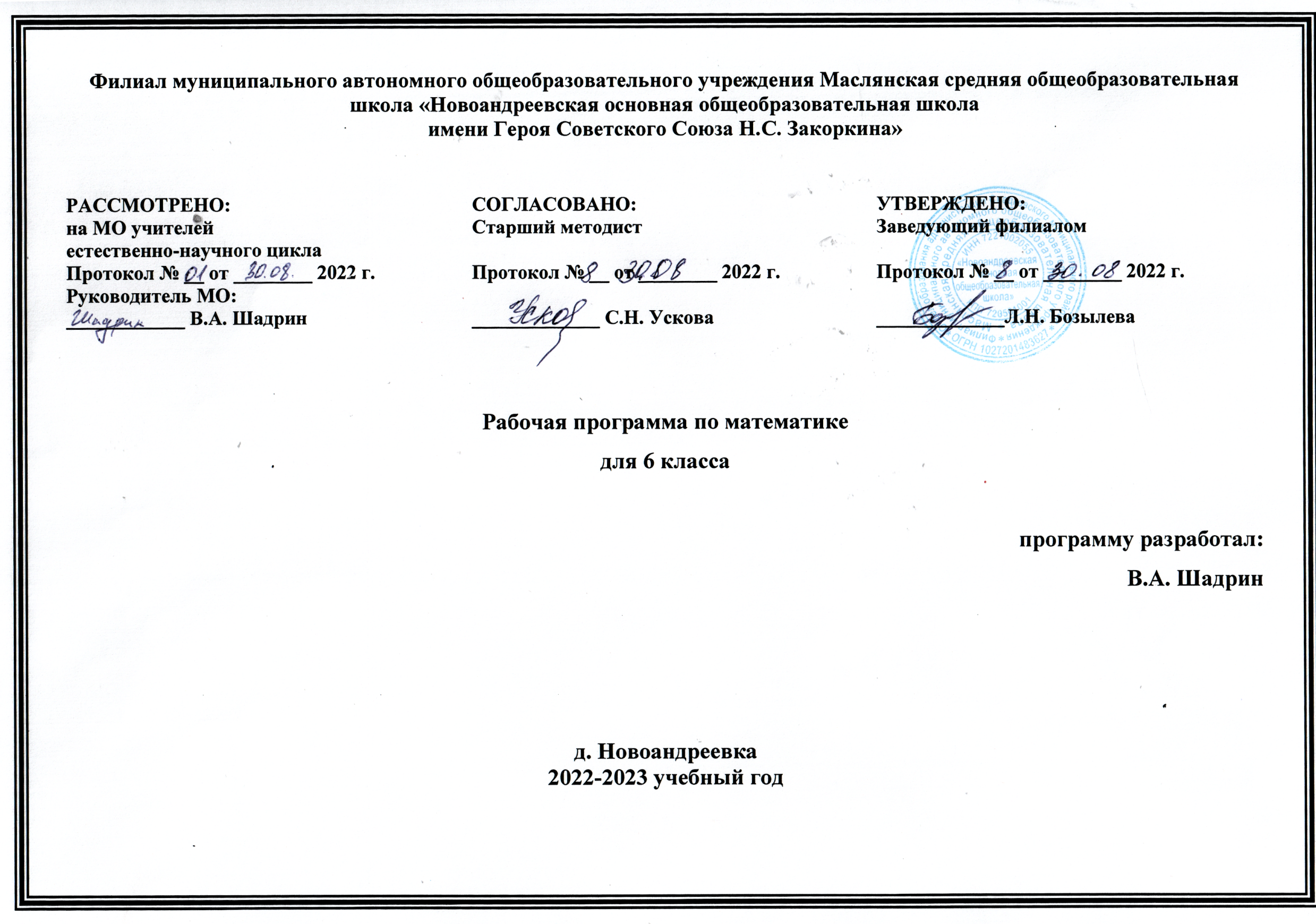 6 классПланируемые результаты освоения учебного предмета «Математика»Личностными результатами изучения предмета «Математика», 5-6 класс являются следующие качества:независимость и критичность мышления;воля и настойчивость в достижении цели.Метапредметными результатами изучения курса «Математика» является формирование универсальных учебных действий (УУД).Регулятивные УУД:-      самостоятельно обнаруживать и формулировать учебную проблему, определять цель учебной деятельности, выбирать тему проекта;выдвигать версии решения проблемы, осознавать (и интерпретировать в случае необходимости) конечный результат, выбирать средства достижения цели из предложенных, а также искать их самостоятельно;составлять (индивидуально или в группе) план решения проблемы (выполнения проекта);работая по плану, сверять свои действия с целью и, при необходимости, исправлять ошибки самостоятельно (в том числе и корректировать план);в диалоге с учителем совершенствовать самостоятельно выработанные критерии оценки.Познавательные УУД:анализировать, сравнивать, классифицировать и обобщать факты и явления;осуществлять сравнение, сериацию и классификацию, самостоятельно выбирая основания и критерии для указанных логических операций; строить классификацию путём дихотомического деления (на основе отрицания);строить логически обоснованное рассуждение, включающее установление причинно-следственных связей; создавать математические модели;	*составлять тезисы, различные виды планов (простых, сложных и т.п.). Преобразовывать информацию из одного вида в другой (таблицу в текст, диаграмму и пр.);вычитывать все уровни текстовой информации.уметь определять возможные источники необходимых сведений, производить поиск информации, анализировать и оценивать её достоверность.понимая позицию другого человека, различать в его речи: мнение (точку зрения), доказательство (аргументы), факты; гипотезы, аксиомы, теории. Для этого самостоятельно использовать различные виды чтения (изучающее, просмотровое, ознакомительное, поисковое), приёмы слушания.самому создавать источники информации разного типа и для разных аудиторий, соблюдать информационную гигиену и правила информационной безопасности;уметь использовать компьютерные и коммуникационные технологии как инструмент для достижения своих целей. Уметь выбирать адекватные задаче инструментальные программно-аппаратные средства и сервисы.Коммуникативные УУД:самостоятельно организовывать учебное взаимодействие в группе (определять общие цели, договариваться друг с другом и т.д.); отстаивая свою точку зрения, приводить аргументы, подтверждая их фактами;в дискуссии уметь выдвинуть контраргументы;учиться критично относиться к своему мнению, с достоинством признавать ошибочность своего мнения (если оно таково) и корректировать его;понимая позицию другого, различать в его речи: мнение (точку зрения), доказательство (аргументы), факты; гипотезы, аксиомы, теории;уметь взглянуть на ситуацию с иной позиции и договариваться с людьми иных позиций.Предметными результатами изучения предмета «Математика» являются следующие умения. Использовать при решении математических задач, их обосновании и проверке найденного решения знание о:десятичных дробях и правилах действий с ними; отношениях и пропорциях; основном свойстве пропорции; прямой и обратной пропорциональных зависимостях и их свойствах; процентах;целых и дробных отрицательных числах; рациональных числах; правиле сравнения рациональных чисел;правилах выполнения операций над рациональными числами; свойствах операций.Сравнивать десятичные дроби;выполнять операции над десятичными дробями; преобразовывать десятичную дробь в обыкновенную и наоборот; округлять целые числа и десятичные дроби;находить приближённые значения величин с недостатком и избытком; выполнять приближённые вычисления и оценку числового выражения; делить число в данном отношении; находить неизвестный член пропорции;находить данное количество процентов от числа и число по известному количеству процентов от него; находить, сколько процентов одно число составляет от другого;увеличивать и уменьшать число на данное количество процентов;решать текстовые задачи на отношения, пропорции и проценты; сравнивать два рациональных числа;выполнять операции над рациональными числами, использовать свойства операций для упрощения вычислений;решать комбинаторные задачи с помощью правила умножения; находить вероятности простейших случайных событий;решать простейшие задачи на осевую и центральную симметрию;решать простейшие задачи на разрезание и составление геометрических фигур;находить решения «жизненных» (компетентностных) задач, в которых используются математические средства;II.Содержание учебного предметаОтношения, пропорции, процентыОтношение чисел и величин. Масштаб. Деление числа в заданном отношении. Пропорции. Прямая и обратная пропорциональность. Понятие о проценте. Задачи на проценты. Круговые диаграммы. Задачи на перебор всех возможных вариантов. Вероятность события.Основная цель – восстановить навыки работы с натуральными и рациональными числами, усвоить понятия, связанные с пропорциями и процентами.Целые числаОтрицательные целые числа. Противоположное число. Модуль числа. Сравнение целых чисел. Сложение целых чисел. Законы сложения целых чисел. Разность целых чисел. Произведение целых чисел. Частное целых чисел. Распределительный закон. Раскрытие скобок и заключение в скобки. Действия с суммами нескольких слагаемых. Представление целых чисел на координатной оси.Основная цель – научить учащихся работать со знаками, так как арифметические действия над их модулями – натуральными числами – уже хорошо усвоены.Рациональные числаОтрицательные дроби. Рациональные числа. Сравнение рациональных чисел. Сложение и вычитание дробей. Умножение и деление дробей. Законы сложения и умножения. Смешанные дроби произвольного знака. Изображение рациональных чисел на координатной оси. Уравнения. Решение задач с помощью уравнений.Основная цель – добиться осознанного владения школьниками арифметических действий над рациональными числами.Десятичные дробиПонятие положительной десятичной дроби. Сравнение положительных десятичных дробей. Сложение и вычитание десятичных дробей. Перенос запятой в положительной десятичной дроби. Умножение положительных десятичных дробей. Деление положительных десятичных дробей. Десятичные дроби и проценты. Десятичные дроби любого знака. Приближение десятичных дробей. Приближение суммы, разности, произведения и частного двух чисел.Основная цель – научить учащихся действиям с десятичными дробями и приближёнными вычислениями.Обыкновенные и десятичные дробиРазложение положительной обыкновенной дроби в конечную десятичную дробь. Бесконечные периодические десятичные дроби. Непериодические бесконечные периодические десятичные дроби. Длина отрезка. Длина окружности. Площадь круга. Координатная ось. Декартова система координат на плоскости. Столбчатые диаграммы и графики.Основная цель – ввести действительные числаIII. Тематическое планирование, в том числе с учетом рабочей программы воспитанияc указанием количества часов, отведенных на изучение темыРеализация рабочей программы воспитания в урочной деятельности направлена на формирование понимания важнейших социокультурных и духовно-нравственных ценностей.Механизм реализации рабочей программы воспитания: - установление доверительных отношений между педагогическим работником и его обучающимися, способствующих позитивному восприятию обучающимися требований и просьб педагогического работника, привлечению их внимания к обсуждаемой на уроке информации, активизации их познавательной деятельности; - привлечение внимания обучающихся к ценностному аспекту изучаемых на уроках явлений, организация их работы с получаемой на уроке социально значимой информацией, инициирование ее обсуждения, высказывания обучающимися своего мнения по ее поводу, выработки своего к ней отношения; - применение на уроке интерактивных форм работы с обучающимися: интеллектуальных игр, стимулирующих познавательную мотивацию обучающихся; - проведение предметных олимпиад, турниров, викторин, квестов, игр-экспериментов, дискуссии и др. - демонстрация примеров гражданского поведения, проявления добросердечности через подбор текстов для чтения, задач для решения, проблемных ситуаций, обсуждения, анализ поступков людей и др. - применение на уроках групповой работы или работы в парах, которые учат обучающихся командной работе и взаимодействию с другими обучающимися; включение в урок игровых процедур, которые помогают поддержать мотивацию обучающихся к получению знаний, налаживанию позитивных межличностных отношений в классе, помогают установлению доброжелательной атмосферы во время урока. - посещение экскурсий, музейные уроки, библиотечные уроки и др. - приобщение обучающихся к российским традиционным духовным ценностям, включая культурные ценности своей этнической группы, правилам и нормам поведения в российском обществе. - побуждение обучающихся соблюдать на уроке общепринятые нормы поведения, правила общения, принципы учебной дисциплины, самоорганизации, взаимоконтроль и самоконтроль - организация шефства мотивированных и эрудированных обучающихся над их неуспевающими одноклассниками, дающего обучающимся социально значимый опыт сотрудничества и взаимной помощи. 6 класс (170 часов)Календарно - тематическое планирование по математике 6 класс№ п/пТемы Количество часовКоличество контрольных работ1Отношения, пропорции, процентыУрок 3. Масштаб. Беседа «О чем расскажет атлас?»Урок 11. Прямая и обратная пропорциональность. Аукцион знаний «Как выбрать нужный алгоритм решения»Урок 19. Задачи на проценты. Викторина «Знаем на 100%»Урок 23. Круговые диаграммы. Круглый стол «”Круглые” числа»2622Целые числаУрок 29. Противоположные числа. Модуль числа. Кейс «Абсолютная величина»Урок 38. Законы сложения целых чисел. Игра «Что? Где? Когда?»Урок 44. Произведение целых чисел. Дискуссия «Плюс на минус...»3413Рациональные числа Урок 63. Рациональные числа. Беседа «Ещё не “действительные”, но уже не “натуральные”»Урок 69. Сложение и вычитание дробей. Круглый стол «Специальные навыки»Урок 77. Законы сложения и умножения. Газета «От перестановки слагаемых...»Урок 89. Уравнения. Информация «Неизвестная величина “x”»3824Десятичные дроби.Урок 99. Понятие положительной десятичной дроби. Аукцион знаний «Ах, эта запятая»Урок 107. Перенос запятой в положительной десятичной дроби. Игра «Своя игра»Урок 116. Деление положительных десятичных дробей. Решение задач. Кейс «Почему делить на 0 нельзя»Урок 122. Десятичные дроби произвольного знака. Дискуссия «От -∞ до +∞»Урок 129. Приближение суммы, разности, произведения и частного. Решение примеров. Беседа «Правила округления»3425Обыкновенные и десятичные дробиУрок 135. Бесконечные периодические десятичные дроби. Информация «Немного о трансцендентных числах»2416Повторение141Всего1709№ п/пКол-во часовТема урокаТеорияПланируемые результатыДатаГлава 1. Отношения, пропорции, проценты (26 часов)Глава 1. Отношения, пропорции, проценты (26 часов)Глава 1. Отношения, пропорции, проценты (26 часов)Глава 1. Отношения, пропорции, проценты (26 часов)Глава 1. Отношения, пропорции, проценты (26 часов)Глава 1. Отношения, пропорции, проценты (26 часов)11Отношения чисел и величинОтношение двух чисел, члены отношения, новая величинаФормулировать определение отношения, записывать и находить отношение двух чисел, упрощать отношение с помощью свойств отношения21Отношения чисел и величин. Решение примеровОтношение двух чисел, члены отношения, новая величинаФормулировать определение отношения, записывать и находить отношение двух чисел, упрощать отношение с помощью свойств отношения, решать текстовые задачи31МасштабОтношение, масштаб, числовой масштабФормулировать понятие числового масштаба, определять расстояние между изображениями на плане при заданном числовом масштабе, чертить план местности в заданном масштабе41Масштаб. Определение масштабаОтношение, масштаб, числовой масштабФормулировать понятие числового масштаба, определять расстояние между изображениями на плане при заданном числовом масштабе, чертить план местности в заданном масштабе51Деление числа в данном отношенииОтношение, правило деления числа в заданном отношении, члены отношенияФормулировать порядок деления числа в заданном отношении, делить число в заданном отношении, решать текстовые задачи на пропорциональное деление61Деление числа в данном отношении. Решение примеровОтношение, правило деления числа в заданном отношении, члены отношенияФормулировать порядок деления числа в заданном отношении, делить число в заданном отношении, решать текстовые задачи на пропорциональное деление71Деление числа в данном отношении. Решение задачОтношение, правило деления числа в заданном отношении, члены отношенияРешать текстовые задачи на пропорциональное деление81ПропорцииПропорция, крайние члены пропорции, средние члены пропорцииФормулировать понятие пропорции, указывать крайние и средние члены пропорции, приводить примеры, проверять верность пропорции91Пропорции. Решение пропорцийПропорция, крайние члены пропорции, средние члены пропорции, основное свойство пропорции, решение пропорцииФормулировать понятие пропорции, основное свойство пропорции, указывать крайние и средние члены пропорции, приводить примеры, решать пропорции101Пропорции. Решение пропорцийПропорция, крайние члены пропорции, средние члены пропорции, основное свойство пропорции, решение пропорцииФормулировать понятие пропорции, основное свойство пропорции, приводить примеры, устанавливать возможность составления пропорции с заданными отношениями, решать пропорции111Прямая и обратная пропорциональностьПрямая пропорциональностьФормулировать определение прямой пропорциональности, приводить примеры, на конкретном примере определять вид зависимости, решать текстовые задачи121Прямая и обратная пропорциональность. Решение задач на прямую пропорциональностьОбратная пропорциональностьФормулировать определение обратной пропорциональности, приводить примеры, на конкретном примере определять вид зависимости, решать текстовые задачи131Прямая и обратная пропорциональность. Решение задач на обратную пропорциональностьПрямая пропорциональность, обратная пропорциональностьФормулировать определения  прямой пропорциональности, обратной пропорциональности, приводить примеры, на конкретном примере определять вид зависимости, решать текстовые задачи141Прямая и обратная пропорциональность. Решение задачПрямая пропорциональность, обратная пропорциональностьФормулировать определения  прямой пропорциональности, обратной пропорциональности, приводить примеры, на конкретном примере определять вид зависимости, решать текстовые задачи151Контрольная работа № 1 по теме «Отношения. Пропорции»Отношение двух чисел, масштаб, пропорция, основное свойство пропорции, прямая пропорциональность, обратная пропорциональностьРешать задачи на пропорциональное деление, решать пропорции, использовать знания о зависимостях (прямой и обратной пропорциональной) между величинами при решении задач161Анализ контрольной работы. Понятие о процентеПроцент, сотая часть числаФормулировать понятие процента, представлять проценты в дробях и дроби в процентах171Понятие о процентеПроцент, сотая часть числаФормулировать понятие процента, представлять проценты в дробях и дроби в процентах, осуществлять поиск информации, содержащей данные, выраженные в процентах181Понятие о процентеПроцент от числа, задачи на процентыНаходить процент от числа, грамотно оформлять решение задачи191Задачи на процентыЧисло по его проценту, задачи на процентыНаходить число по его проценту, грамотно оформлять решение задачи201Задачи на проценты. Нахождение части от целогоПроцентное отношение чисел, решение задач на процентыНаходить процентное отношение чисел, грамотно оформлять решение задачи211Задачи на проценты. Нахождение целого по его частиПроцент от числа, число по его проценту, процентное отношение чисел, Решать задачи на проценты, грамотно оформлять решение задачи221Круговые диаграммыДиаграмма, круговая диаграмма, центральный угол, полный уголИспользуя диаграмму, отвечать на вопросы задачи, строить круговую диаграмму231Круговые диаграммыДиаграмма, круговая диаграмма, центральный угол, полный уголИспользуя диаграмму, отвечать на вопросы задачи, строить круговую диаграмму, выполнять сбор информации, организовывать информацию в виде круговых диаграмм241Занимательные задачиПроцентРешать занимательные задачи251Занимательные задачиПроцентРешать занимательные задачи261Контрольная работа № 2 по теме «Проценты»Процент,  процент от числа, число по его проценту, процентное отношение чиселРешать задачи на процентыГлава 2. Целые числа (34 часа)Глава 2. Целые числа (34 часа)Глава 2. Целые числа (34 часа)Глава 2. Целые числа (34 часа)Глава 2. Целые числа (34 часа)Глава 2. Целые числа (34 часа)271Анализ контрольной работы. Отрицательные целые числаРяд целых чисел, целые положительные числа, целые отрицательные числаПриводить примеры использования в окружающем мире положительных и отрицательных чисел, выбирать из набора чисел положительные и отрицательные числа281Отрицательные целые числаРяд целых чисел, целые положительные числа, целые отрицательные числаПриводить примеры использования в окружающем мире положительных и отрицательных чисел, выбирать из набора чисел положительные и отрицательные числа291Противоположные числа. Модуль числаПоложительное число, отрицательное число, противоположные числаФормулировать понятие противоположных чисел, приводить примеры301Противоположные числа. Модуль числа. Выполнение арифметических действий с модулямиПоложительное число, отрицательное число, модульФормулировать понятие модуля числа, находить модуль числа311Сравнение целых чиселЦелые числа, «больше», «меньше», положительное число, отрицательное число, модуль числаСравнивать и упорядочивать целые числа321Сравнение целых чиселЦелые числа, «больше», «меньше», положительное число, отрицательное число, модуль числаСравнивать и упорядочивать целые числа331Сложение целых чисел. Сравнение с помощью координатной прямой Сложение чисел одного знакаФормулировать правило сложения чисел одинаковых знаков, определять сумму с помощью ряда чисел, выполнять сложение чисел одинаковых знаков341Сложение целых чиселСложение чисел одного знакаФормулировать правило сложения чисел одинаковых знаков, выполнять сложение чисел одинаковых знаков351Сложение целых чисел с помощью координатной прямойСложение чисел разных знакаФормулировать правило сложения чисел разных знаков, определять сумму с помощью ряда чисел, выполнять сложение чисел разных знаков361Сложение целых чисел. Применение правил сложения целых чиселСложение чисел разных знакаФормулировать правило сложения чисел разных знаков, выполнять сложение чисел разных знаков371Сложение целых чисел. Решение примеровСложение чисел одного знака, сложение чисел разных знаковВыполнять сложение целых чисел381Законы сложения целых чиселПереместительный закон сложения, сочетательный закон сложенияФормулировать и записывать с помощью букв законы сложения, находить значения выражений, применяя законы сложения, выполнять сложение и сравнивать результаты391Законы сложения целых чиселПереместительный закон сложения, сочетательный закон сложенияФормулировать и записывать с помощью букв законы сложения, находить значения выражений, применяя законы сложения401Разность целых чиселРазность, уменьшаемое, вычитаемое, противоположное число, множество целых чиселФормулировать понятие разности чисел, проверять верность равенства, применяя определение411Разность целых чисел. Вычитание целых чисел с помощью координатной прямойРазность, уменьшаемое, вычитаемое, противоположное числоФормулировать понятие разности, выполнять вычитание целых чисел421Разность целых чисел. Решение примеровРазность, уменьшаемое, вычитаемое, противоположное числоФормулировать понятие разности, выполнять вычитание целых чисел431Разность целых чисел. Решение примеровСумма целых чисел, разность целых чиселВыполнять сложение и вычитание целых чисел441Произведение целых чиселПроизведение, целые числа, модуль числа, одинаковые знаки, разные знакиФормулировать определение двух чисел, выполнять умножение целых чисел451Произведение целых чисел. Степень числа с натуральным показателемПроизведение, целые числа, модуль числа, одинаковые знаки, разные знаки, законы умноженияФормулировать определение двух чисел, формулировать переместительный и сочетательный законы умножения, выполнять умножение целых чисел, вычислять столбиком461Произведение целых чисел. Решение примеровСтепень числа, показатель числаФормулировать определение степени, вычислять степень числа, выполнять умножение целых чисел471Частное целых чиселЧастное чисел, модуль, знак числаФормулировать определение частного чисел, выполнять деление целых чисел481Частное целых чисел. Решение примеровЧастное чисел, модуль, знак числаФормулировать определение частного чисел, выполнять деление целых чисел, находить неизвестное, для которого верно равенство491Частное целых чисел. Решение уравненийЧастное чисел, модуль, знак числаВыполнять деление целых чисел,  находить неизвестное, для которого верно равенство501Распределительный законРаспределительный закон, множитель, общий множительФормулировать и записывать с помощью букв распределительный закон для целых чисел, записывать произведение в виде суммы или разности, выносить общий множитель за скобки, вычислять удобным способом511Распределительный законРаспределительный закон, множитель, общий множительФормулировать и записывать с помощью букв распределительный закон для целых чисел, выносить общий множитель за скобки, вычислять удобным способом, используя распределительный закон521Раскрытие скобок и заключение в скобкиСлагаемое, раскрытие скобок, заключение в скобкиФормулировать правило раскрытия скобок, перед которыми стоит знак «+» и     «-», раскрывать скобки, объясняя свои действия531Раскрытие скобок и заключение в скобкиСлагаемое, раскрытие скобок, заключение в скобкиФормулировать правило раскрытия скобок, перед которыми стоит знак «+» и     «-», раскрывать скобки, объясняя свои действия541Действия с суммами нескольких слагаемыхСлагаемое, раскрытие скобок, заключение в скобкиФормулировать правило раскрытия скобок, раскрывать скобки и находить значение выражения, заключать слагаемые в скобки551Действия с суммами нескольких слагаемыхСлагаемое, раскрытие скобок, заключение в скобкиФормулировать правило раскрытия скобок, раскрывать скобки и находить значение выражения, вычислять рациональным способом561Представление целых чисел на координатной осиПоложительная полуось, отрицательная полуось, начало отсчета, единичный отрезокФормулировать понятие координатной оси, положительной полуоси, отрицательной полуоси, указывать координаты точек, отмечать точки на координатной прямой, определять расстояние между точками координатной оси571Представление целых чисел на координатной осиПоложительная полуось, отрицательная полуось, начало отсчета, единичный отрезокФормулировать понятие координатной оси, положительной полуоси, отрицательной полуоси, указывать координаты точек, отмечать точки на координатной прямой, определять расстояние между точками координатной оси581Контрольная работа № 3 по теме «Целые числа»Действия над целыми числами, законы сложения, законы умножения, противоположное число, степень числаВыполнять все действия над целыми числами, упрощать выражения, применяя законы действий, вычислять степень числа, выносить общий множитель за скобки, отмечать точки на координатной прямой591Анализ контрольной работы. Занимательные задачи.Положительное число, отрицательное число, целое числоРешать занимательные задачи601Занимательные задачи.Положительное число, отрицательное число, целое числоРешать занимательные задачиГлава 3. Рациональные числа (38 часов)Глава 3. Рациональные числа (38 часов)Глава 3. Рациональные числа (38 часов)Глава 3. Рациональные числа (38 часов)Глава 3. Рациональные числа (38 часов)Глава 3. Рациональные числа (38 часов)611Отрицательные дробиОтрицательное дробное число, положительное дробное число, противоположные числа, модульНаходить из ряда чисел положительные и отрицательные дроби, находить модули положительных и отрицательных дробей, вычислять действия с модулями621Отрицательные дробиОтрицательное дробное число, положительное дробное число, противоположные числа, модульНаходить из ряда чисел положительные и отрицательные дроби, находить модули положительных и отрицательных дробей, вычислять действия с модулями631Рациональные числаРациональное число, дробь, числитель дроби, знаменатель дроби, равная дробь, сокращение дроби, общий знаменательФормулировать понятие рационального числа, приводить примеры, формулировать основное свойство дроби, сокращать дроби, приводить дроби к заданному знаменателю 641Рациональные числаРациональное число, дробь, числитель дроби, знаменатель дроби, равная дробь, сокращение дроби, общий знаменательФормулировать понятие рационального числа, приводить примеры, формулировать основное свойство дроби, сокращать дроби, приводить дроби к заданному знаменателю, упрощать запись рационального числа, записывать дробь в виде целого числа, находить равные дроби среди ряда дробей651Сравнение рациональных чиселЧислитель дроби, знаменатель дроби, общий знаменательФормулировать правила сравнения дробей, сравнивать числа и дроби, записывать числа в порядке возрастания и убывания661Сравнение рациональных чисел. Сравнение с помощью координатной прямойЧислитель дроби, знаменатель дроби, общий знаменательФормулировать правила сравнения дробей, сравнивать числа и дроби, записывать числа в порядке возрастания и убывания671Сравнение рациональных чисел. Решение примеровЧислитель дроби, знаменатель дроби, общий знаменательФормулировать правила сравнения дробей, сравнивать числа и дроби, записывать числа в порядке возрастания и убывания681Сложение и вычитание дробейСумма дробей, числитель дроби, знаменатель дроби, общий знаменательФормулировать правило сложения дробей с одинаковыми положительными знаменателями, выполнять сложение дробей691Сложение и вычитание дробейСумма дробей, числитель дроби, знаменатель дроби, общий знаменательФормулировать правило сложения дробей с разными знаменателями, выполнять сложение дробей701Сложение и вычитание дробей с помощью формулРазность дробей, числитель дроби, знаменатель дроби, общий знаменательФормулировать правило вычитания дробей с одинаковыми положительными знаменателями, выполнять вычитание дробей711Сложение и вычитание дробей. Решение примеровРазность дробей, числитель дроби, знаменатель дроби, общий знаменательФормулировать правило вычитания дробей с разными знаменателями, выполнять вычитание дробей721Сложение и вычитание дробей. Решение уравненийСумма и разность дробей, числитель дроби, знаменатель дроби, общий знаменательВыполнять действия сложения и вычитания дробей, находить неизвестное число, для которого верно равенство731Умножение и деление дробейПроизведение, числитель дроби, знаменатель дроби, целое числоФормулировать правило умножения дробей любого знака, выполнять действие умножения дробей741Умножение и деление дробей. Сокращение выраженийЧастное, числитель дроби, знаменатель дроби, целое число, взаимно обратные числаФормулировать правило деления дробей любого знака, формулировать определение взаимно обратных чисел, выполнять действие деления дробей751Умножение и деление дробей. Решение примеровПроизведение, частное, числитель дроби, знаменатель дроби, Формулировать правила умножения и деления дробей любого знака, выполнять действие умножения и деления дробей761Умножение и деление дробей. Решение примеровзнаменатель дроби, целое числоФормулировать правила умножения и деления дробей любого знака, выполнять действие умножения и деления дробей, находят число, для которого верно равенство771Законы сложения и умноженияПереместительный закон, сочетательный закон, распределительный законФормулировать и записывать переместительный и сочетательный законы сложения и умножения, распределительный закон умножения, находить значения выражений рациональным способом, применяя законы действий781Законы сложения и умножения. Решение примеровПереместительный закон, сочетательный закон, распределительный законФормулировать и записывать переместительный и сочетательный законы сложения и умножения, распределительный закон умножения, находить значения выражений рациональным способом, применяя законы действий, определять знак произведения791Контрольная работа № 4 по теме «Рациональные числа»Сумма дробей, разность дробей, произведений дробей, частное дробей, законы сложения и умноженияВыполнять действия с дробями, применять законы сложения, умножения при нахождении значений выражений801Анализ контрольной работы. Смешанные дроби произвольного знакаПравильная дробь, неправильная дробь, целая часть числа, дробная часть числа, противоположные числаПредставлять неправильную дробь в виде смешанной дроби, записывать частное в виде обыкновенной или смешанной дроби811Смешанные дроби произвольного знакаПравильная дробь, неправильная дробь, целая часть числа, дробная часть числа, противоположные числа, сумма дробейПредставлять неправильную дробь в виде смешанной дроби, выполнять сложение смешанных дробей, упрощать выражения, раскрывая скобки821Смешанные дроби произвольного знака. Сокращение дробейПравильная дробь, неправильная дробь, целая часть числа, дробная часть числа, противоположные числа, разность дробейПредставлять неправильную дробь в виде смешанной дроби, выполнять вычитание смешанных дробей, упрощать выражения, раскрывая скобки831Смешанные дроби произвольного знака. Применение законов сложения и умноженияПравильная дробь, неправильная дробь, целая часть числа, дробная часть числа, противоположные числа, произведение дробейПредставлять смешанную дробь в виде неправильной дроби, выполнять умножение смешанных чисел, упрощать выражения, вычислять степень дроби, находить значения выражений841Смешанные дроби произвольного знака. Решение примеровПравильная дробь, неправильная дробь, целая часть числа, дробная часть числа, противоположные числа, частное дробейПредставлять смешанную дробь в виде неправильной дроби, выполнять деление смешанных чисел, упрощать выражения, находить значения выражений851Изображение рациональных чисел на координатной осиПоложительная полуось, отрицательная полуось, начало отсчета, единичный отрезокИзображать положительную и отрицательную дробь на координатной оси, формулировать правило нахождения расстояния между точками, изображать точки на координатной оси с заданным единичным отрезком и самостоятельно выбирать единичный отрезок, объясняя свой выбор861Изображение рациональных чисел на координатной осиПоложительная полуось, отрицательная полуось, начало отсчета, единичный отрезокИзображать положительную и отрицательную дробь на координатной оси, формулировать правило нахождения расстояния между точками, изображать точки на координатной оси с заданным единичным отрезком и самостоятельно выбирать единичный отрезок, объясняя свой выбор, находить координату середины отрезка, находить координату конца отрезка при заданных координатах другого конца и середины этого отрезка871Изображение рациональных чисел на координатной оси. Среднее арифметическоеПоложительная полуось, отрицательная полуось, начало отсчета, единичный отрезок, среднее арифметическое нескольких чисел Изображать точки на координатной оси с заданным единичным отрезком и самостоятельно выбирать единичный отрезок, объясняя свой выбор, находить координату середины отрезка, находить координату конца отрезка при заданных координатах другого конца и середины этого отрезка, определять расстояние между точками, находить среднее арифметическое чисел881УравненияУравнение, решение уравнения, корень уравненияПроверять, является ли данное число корнем данного уравнения, решать простое уравнение891УравненияУравнение, решение уравнения, корень уравненияПроверять, является ли данное число корнем данного уравнения, решать уравнения на основе зависимостей между компонентами действий901Уравнения. Решение примеровУравнение, решение уравнения, корень уравненияРешать уравнения с помощью переноса слагаемых в другую часть уравнения911Уравнения. Решение примеровУравнение, решение уравнения, корень уравненияРешать уравнения921Решение задач с помощью уравненийУравнение, решение уравнения, неизвестная величинаСоставлять буквенные выражения и уравнения по условию задачи, решать уравнения, грамотно оформлять решение задачи931Решение задач с помощью уравнений. Задачи, решаемые в общем видеУравнение, решение уравнения, неизвестная величинаСоставлять буквенные выражения и уравнения по условию задачи, решать уравнения, грамотно оформлять решение задачи941Решение задач с помощью уравнений. Задачи с целыми числамиУравнение, решение уравнения, неизвестная величинаСоставлять буквенные выражения и уравнения по условию задачи, решать уравнения, грамотно оформлять решение задачи951Решение задач с помощью уравнений. Задачи с рациональными числамиУравнение, решение уравнения, неизвестная величинаРешать задачи с помощью уравнения,  грамотно оформлять решение задачи961Контрольная работа № 5 по теме «Уравнения»Смешанная дробь, сумма дробей, разность дробей, произведение дробей, частное дробей, решение уравненияВыполнять действия со смешанными дробями, решать уравнения, решать задачи с помощью уравнения971Анализ контрольной работы. Занимательные задачиОбыкновенная дробьРешать логические и занимательные задачи981Занимательные задачиОбыкновенная дробьРешать логические и занимательные задачиГлава 4. Десятичные дроби (34 часа)Глава 4. Десятичные дроби (34 часа)Глава 4. Десятичные дроби (34 часа)Глава 4. Десятичные дроби (34 часа)Глава 4. Десятичные дроби (34 часа)Глава 4. Десятичные дроби (34 часа)991Понятие положительной десятичной дробиРазряд числа, десятичная дробь, обыкновенная дробьЗаписывать обыкновенные и смешанные дроби в виде десятичных дробей, читать полученные записи, записывать десятичные дроби в виде обыкновенных дробей1001Понятие положительной десятичной дробиРазряд числа, десятичная дробь, обыкновенная дробьЧитать и записывать десятичные дроби,  записывать обыкновенные и смешанные дроби в виде десятичных дробей, записывать десятичные дроби в виде обыкновенных дробей, выражать одни единицы измерения массы, времени и т.п. через другие единицы с помощью десятичных дробей1011Сравнение положительных десятичных дробейДробная часть числа, целая часть числа, сравнение положительных десятичных дробейФормулировать правило сравнения десятичных положительных дробей, уравнивать число цифр после запятой у дробей, сравнивать десятичные дроби1021Сравнение положительных десятичных дробей с помощью координатной прямойДробная часть числа, целая часть числа, сравнение положительных десятичных дробейФормулировать правило сравнения десятичных положительных дробей, сравнивать десятичные дроби, располагать дроби в порядке возрастания и убывания, указывать число, расположенное между заданными числами,  выражать одни единицы измерения массы, времени и т.п. через другие единицы с помощью десятичных дробей1031Сложение и вычитание положительных десятичных дробейСложение десятичных дробей, сложение поразрядноФормулировать правило сложения десятичных дробей, находить сумму десятичных дробей1041Сложение и вычитание положительных десятичных дробей с помощью координатного лучаВычитание десятичных дробей, вычитание поразрядноФормулировать правило вычитания десятичных дробей, находить разность десятичных дробей1051Сложение и вычитание положительных десятичных дробей. Законы сложенияСложение и вычитание десятичных дробей, сложение и вычитание поразрядноФормулировать правило сложения и вычитания десятичных дробей, находить сумму и разность десятичных дробей, вычислять рациональным способом, применяя законы сложения и правила раскрытия скобок1061Сложение и вычитание положительных десятичных дробей. Решение примеров и задачСложение и вычитание десятичных дробей, сложение и вычитание поразрядноНаходить сумму и разность десятичных дробей, вычислять, заменяя десятичную дробь обыкновенной и наоборот, решать задачи1071Перенос запятой в положительной десятичной дробиПравило умножения и деления десятичной дроби на 10, 100, 1000 и т.д., перенос запятой вправо или влевоФормулировать правило умножения и деления десятичной дроби на 10, 100, 1000 и т.д., умножать и делить десятичную дробь на 10, 100, 1000 и т.п.1081Перенос запятой в положительной десятичной дробиПравило умножения и деления десятичной дроби на 10, 100, 1000 и т.д., Формулировать правило умножения и деления десятичной дроби на 10, 100, 1000 и т.д., умножать и делить десятичную дробь на 10, 100, 1000 и т.п., переводить из одних единиц измерения в другие1091Умножение положительных десятичных дробейПравило умножения десятичных дробейФормулировать правило умножения десятичных дробей, находить значение произведения десятичных дробей1101Умножение положительных десятичных дробей. Законы умноженияПравило умножения десятичных дробей, умножение столбикомФормулировать правило умножения десятичных дробей, находить значение произведения десятичных дробей1111Умножение положительных десятичных дробей. Решение примеровПравило умножения десятичных дробей, умножение столбикомФормулировать правило умножения десятичных дробей, находить значение произведения десятичных дробей, вычислять рациональным способом, применяя законы умножения1121Умножение положительных десятичных дробей. Решение задачПравило умножения десятичных дробей, умножение столбикомФормулировать правило умножения десятичных дробей, находить значение произведения десятичных дробей, вычислять рациональным способом, применяя законы умножения, решать задачи1131Деление положительных десятичных дробейДеление десятичной дроби на натуральное число, деление уголкомФормулировать правило деления десятичной дроби на натуральное число, находить значение частного, проверять полученный результат1141Деление положительных десятичных дробей с помощью перехода к обыкновенным дробямДеление десятичной дроби на десятичную дробь, деление уголкомФормулировать правило деления десятичной дроби на десятичную дробь, находить значение частного1151Деление положительных десятичных дробей. Решение примеровДеление десятичной дроби на десятичную дробь, деление уголкомФормулировать правило деления десятичной дроби на десятичную дробь, находить значение частного1161Деление положительных десятичных дробей. Решение задачПоложительная десятичная дробь, сумма дробей, разность дробей, произведение дробей, частное дробейВыполнять вычисления с положительными десятичными дробями1171Контрольная работа № 6 по теме «Положительные десятичные дроби»Положительная десятичная дробь, сумма дробей, разность дробей, произведение дробей, частное дробейВыполнять вычисления с положительными десятичными дробями1181Анализ контрольной работы. Десятичные дроби и процентыПроцент от числа, число по его проценту, задачи на процентыНаходить процент от числа и число по его проценту, увеличивать и уменьшать число на несколько процентов1191Десятичные дроби и процентыПростые проценты, сложные проценты, формулы процентовРешать задачи на проценты, грамотно оформлять решения задач1201Десятичные дроби и проценты. Решение примеровПростые проценты, сложные проценты, формулы процентовРешать задачи на проценты, грамотно оформлять решения задач1211Десятичные дроби и проценты. Сложные задачи на процентыПростые проценты, сложные проценты, Решать задачи на проценты, грамотно оформлять решения задач1221Десятичные дроби произвольного знакаДесятичная дробь произвольного знакаНаходить значения суммы, разности, произведения и частного десятичных дробей с разными знаками1231Десятичные дроби произвольного знакаДесятичная дробь произвольного знакаНаходить значения суммы, разности, произведения и частного десятичных дробей с разными знаками, решать уравнения1241Приближение десятичных дробейПриближенное равенство, приближение с недостатком, приближение с избытком, приближение с окружениемНазывать приближение данного числа, определять значащие числа, находить приближение числа с избытком и недостатком, округлять число с заданной точностью1251Приближение десятичных дробей с избыткомПриближенное равенство, приближение с недостатком, приближение с избытком, приближение с округлениемНазывать приближение данного числа, определять значащие числа, находить приближение числа с избытком и недостатком, округлять число с заданной точностью1261Приближение десятичных дробей с недостаткомПриближенное равенство, приближение с недостатком, приближение с избытком, приближение с округлениемНазывать приближение данного числа, определять значащие числа, находить приближение числа с избытком и недостатком, округлять число с заданной точностью1271Приближение суммы, разности, произведения и частногоПриближение суммы, разности двух чиселФормулировать правила приближенного сложения, вычитания двух чисел, находить приближение суммы и разности двух чисел, округлять числа с заданной точностью1281Приближение суммы, разности, произведения и частного. Решение примеровПриближение произведения двух чиселФормулировать правило приближенного произведения двух чисел, находить приближение произведения двух чисел, округлять числа с заданной точностью1291Приближение суммы, разности, произведения и частного. Решение примеровПриближение частного двух чиселФормулировать правило приближенного частного двух чисел, находить произведение частного двух чисел, округлять числа с заданной точностью1301Контрольная работа № 7 по теме «Десятичные дроби произвольного знака. Десятичные дроби и проценты»Десятичная дробь произвольного знака,  процент от числа, число по его проценту, задачи на проценты,  приближенное равенство, приближение с недостатком, приближение с избытком, приближение с округлением, приближение суммы, разности, произведения и частногоРешать задачи на проценты, округлять десятичные дроби, находить приближение суммы, разности, произведения и частного1311Анализ контрольной работы. Занимательные задачиЗадачи на проценты, процент от числа, число по его процентуРешать логические и занимательные задач1321Занимательные задачиЗадачи на проценты, процент от числа, число по его процентуРешать логические и занимательные задачГлава 5. Обыкновенные и десятичные дроби (24 часа)Глава 5. Обыкновенные и десятичные дроби (24 часа)Глава 5. Обыкновенные и десятичные дроби (24 часа)Глава 5. Обыкновенные и десятичные дроби (24 часа)Глава 5. Обыкновенные и десятичные дроби (24 часа)Глава 5. Обыкновенные и десятичные дроби (24 часа)1331Разложение положительной обыкновенной  дроби в конечную десятичную дробьКонечная десятичная дробь, обыкновенная несократимая дробь, знаменатель дроби, простой делительОбъяснять, какими способами можно разложить обыкновенную дробь в десятичную, приводить примеры, сокращать дроби, записывать десятичную дробь в виде обыкновенной и наоборот1341Разложение положительной обыкновенной  дроби в конечную десятичную дробьКонечная десятичная дробь, обыкновенная несократимая дробь, знаменатель дроби, простой делительОбъяснять, какими способами можно разложить обыкновенную дробь в десятичную, приводить примеры, сокращать дроби, записывать десятичную дробь в виде обыкновенной и наоборот1351Бесконечные периодические десятичные дроби Конечная десятичная дробь, бесконечная периодическая десятичная дробь, обыкновенная несократимая дробь, простой делительОбъяснять, в каком случае несократимая обыкновенная дробь не обращается в конечную, записывать число в виде периодической дроби, называть ее период, раскладывать обыкновенную дробь в периодическую1361Бесконечные периодические десятичные дробиКонечная десятичная дробь, бесконечная десятичная дробь, бесконечная периодическая дробь, обыкновенная несократимая дробь, простой делительОбъяснять, в каком случае несократимая обыкновенная дробь не обращается в конечную, записывать число в виде периодической дроби, называть ее период, раскладывать обыкновенную дробь в периодическую1371Непериодические бесконечные десятичные дробиБесконечная непериодическая десятичная дробь, рациональные, иррациональные и действительные числаФормулировать понятия рационального, иррационального и действительного числа, приводить примеры, записывать числа, принадлежащие множествам1381Непериодические бесконечные десятичные дробиБесконечная непериодическая десятичная дробь, рациональные, иррациональные и действительные числаФормулировать понятия рационального, иррационального и действительного числа, приводить примеры, записывать числа, принадлежащие множествам1391Действительные числаОтрезок, единичный отрезок, длина отрезкаОпределять длину отрезка, строить в тетради отрезки заданной длины, делить отрезки на равные части1401Длина отрезкаОтрезок, единичный отрезок, длина отрезка, приближение с заданной точностьюОпределять длину отрезка, строить в тетради отрезки заданной длины, делить отрезки на равные части, записывать приближенную длину отрезка с заданной точностью1411Длина отрезкаОтрезок, единичный отрезок, длина отрезка, приближение с заданной точностьюОпределять длину отрезка, строить в тетради отрезки заданной длины, делить отрезки на равные части, записывать приближенную длину отрезка с заданной точностью1421Длина окружности. Площадь кругаОтношение, окружность, радиус, диаметр,  длина окружностиЗаписывать формулу для вычисления длины окружности, вычислять длину окружности, понимать, что число - иррациональное число, что для решения задач можно использовать его приближение.1431Длина окружности. Площадь кругаОтношение, окружность, радиус, диаметр, площадь кругаЗаписывать формулу для вычисления площади круга, вычислять площадь круга, объяснять, как выполнить измерение, если поменять одно из исходных данных1441Длина окружности. Площадь круга. Решение примеровДлина окружности, площадь кругаЗаписывать формулы для вычисления длины окружности и площади круга, использовать формулы для решения задач1451Координатная осьПоложительная полуось, отрицательная полуось, начало отсчета, единичный отрезок, координата точки.Формулировать определение координатной оси, координаты точки на координатной оси, отмечать точки с заданными координатами на координатной оси1461Координатная осьПоложительная полуось, отрицательная полуось, начало отсчета, единичный отрезок, координата точки.Формулировать определение координатной оси, координаты точки на координатной оси, отмечать точки с заданными координатами на координатной оси1471Координатная ось. Решение примеровПоложительная полуось, отрицательная полуось, начало отсчета, единичный отрезок, координата точки.Отмечать заданные точки на координатной оси, указывать числовые промежутки, удовлетворяющие числовому неравенству1481Понятие декартовой системы координатПрямоугольная система координат, оси координат, начальная точка системы координат, абсцисса точки, ордината точки, координата точки, координатный угол, координатная четвертьНазывать абсциссу и ординату точки, изображенной на рисунке, определять координаты точек, определять расположение точек, если абсцисса точки или ордината равны нули, строить систему координат и отмечать на ней точки1491Декартова система координат на плоскостиПрямоугольная система координат, оси координат, начальная точка системы координат, абсцисса точки, ордината точки, координата точки, координатный угол, координатная четвертьНазывать абсциссу и ординату точки, изображенной на рисунке, определять координаты точек, определять расположение точек, если абсцисса точки или ордината равны нули, строить систему координат и отмечать на ней точки, строить фигуры по точкам, находить координаты пересечения прямых1501Декартова система координат на плоскости. Задачи на постороениеПрямоугольная система координат, оси координат, начальная точка системы координат, абсцисса точки, ордината точки, координата точки, координатный угол, координатная четвертьСтроить систему координат и отмечать на ней точки, строить фигуры по точкам, находить координаты пересечения прямых1511Столбчатые диаграммы и графикиРезультаты измерения, столбчатая диаграммаОпределять величины, пользуясь столбчатой диаграммой, строить столбчатую диаграмму1521Столбчатые диаграммы и графики. Чтение диаграмм и графиковРезультаты измерения, график измеренияЧитать график величины, строить график зависимости1531Столбчатые диаграммы и графики. Построение диаграмм и графиковСтолбчатая диаграмма, график измеренияОпределять величины, пользуясь столбчатой диаграммой, строить столбчатую диаграмму,  читать график величины, строить график зависимости, решать простейшие задачи на анализ графика1541Контрольная работа № 8  по теме «Обыкновенные и десятичные дроби»Конечная дробь, бесконечная дробь, непериодическая десятичная дробь, рациональные, иррациональные и действительные числа, окружность, длина окружности, площадь круга, прямоугольная система координат, абсцисса точки, ордината точкиЗаписывать десятичную дробь в виде обыкновенной и наоборот, раскладывать обыкновенную дробь в периодическую, вычислять длину окружности и площадь круга, строить систему координат и отмечать на ней точки1551Анализ контрольной работы. Занимательные задачиФигуры на клетчатой бумагеРешать задачи на составление и разрезание фигур1561Занимательные задачиФигуры на клетчатой бумагеРешать задачи на составление и разрезание фигурПовторение (14 часов)Повторение (14 часов)Повторение (14 часов)Повторение (14 часов)Повторение (14 часов)Повторение (14 часов)1571Отношения. ПропорцииОтношения, пропорции, основное свойство пропорции, прямая и обратная пропорциональности Находить неизвестный член пропорции, решать задачи на прямо и обратно пропорциональные зависимости1581ПроцентыПроцентРешать задачи на проценты1591Сложение и вычитание целых чиселЦелые числа, модуль числа, противоположные числа, числа одинаковых знаков, числа разных знаковВыполнять действия сложения и вычитания целых чисел1601Умножение и деление целых чиселЦелые числа, модуль числа, противоположные числа, числа одинаковых знаков, числа разных знаковВыполнять действия умножения и деления целых чисел1611Сложение и вычитание дробейОбыкновенная дробь, числитель дроби, знаменатель дробиВыполнять действия сложения и вычитания дробей1621Умножение и деление дробейОбыкновенная дробь, числитель дроби, знаменатель дробиВыполнять действия умножения и деления дробей1631УравненияУравнение, корень уравнения, решение уравненияРешать уравнения, составлять уравнение по условию задачи1641Десятичные дробиПоложительная десятичная дробь, десятичные дроби любого знакаЧитать и записывать десятичные дроби, выполнять все действия с десятичными дробями1651Сложение и вычитание десятичных дробейПоложительная десятичная дробь, десятичные дроби любого знакаВыполнять сложение и вычитание десятичных дробей, решать текстовые задачи1661Умножение и деление десятичных дробейПоложительная десятичная дробь, десятичные дроби любого знакаВыполнять умножение и деление десятичных дробей1671Сложные задачи на процентыПростые проценты, сложные проценты, формулы процентовРешать задачи на проценты, грамотно оформлять решения задач1681Обыкновенные и десятичные дробиОбыкновенная дробь, десятичная дробьЗаписывать десятичную дробь в виде обыкновенной и наоборот, раскладывать обыкновенную дробь в периодическую1691Декартова система координат на плоскостиПрямоугольная система координат, оси координат, начальная точка системы координат, абсцисса точки, ордината точки, координата точки, координатный угол, координатная четвертьСтроить систему координат и отмечать на ней точки, строить фигуры по точкам1701Итоговая контрольная работаРациональные числа. Свойства действий с рациональными числами. Порядок действий. Проценты. Пропорции. Нахождение дроби от числа, нескольких процентов от числа, нахождение числа по его дроби или по нескольким процентам. Уравнение, корни уравненияУмеют находить значение выражений, определив порядок действий; неизвестный член пропорции; дробь от числа; несколько процентов от числа; число по его дроби или нескольким процентам; решают уравнения, используя правила переноса слагаемых из одной части уравнения в другую